На основу члана 64.Закона о приватном обезбеђењу („Службенигласник РС”, бр. 104/13 и 42/15),Министар унутрашњих послова доносиПРАВИЛНИК o садржини, изгледу и начину употребе легитимације службеника приватног обезбеђења"Службени гласник РС", бр.3 од 15.јануара 2016, 30 од 25. априла 2019.Члан 1.Овим правилником уређују се садржина, изглед и начин употребе легитимације службеника приватног обезбеђења (у даљем тексту: легитимација).Образац легитимацијеЧлан 2.Образац легитимације из члана 1.овог правилника, израђен је од материјала на бази поликарбоната, ИД-1 формата, димензионих и физичких карактеристика у складу са препорукама стандарда ISO/IEC 7810.Образац легитимације треба да поседује физичке карактеристике које задовољавају методе тестирања описане у стандарду ISO/IEC 10373-1.Заштитни елементи на обрасцу легитимације су микротекст, специјални растер, гијош линије, медал ефекат, DOVID елемент и невидљива штампа која флуоресцира под UV светлом (у облику грба РепубликеСрбије).Садржај легитимацијеЧлан 3.Образац легитимације службеника обезбеђења на предњој страни садржи:1) приказ заставе РепубликеСрбије;2) мали грб Републике Србије, штампан у изворним бојама;3) текст „РепубликаСрбија”;4) текст „ЛЕГИТИМАЦИЈА СЛУЖБЕНИКА ПРИВАТНОГ ОБЕЗБЕЂЕЊА”;5) фотографију службеника обезбеђења, димензија 22 mm х 28,5 mm;6) кинеграм;7) име и презиме имaоца легитимације;8) евиденциони број;9) датуми здавања;10) назив органа који је издао легитимацију;11) рок важења;12) апликацију са натписом ,,SECURITY”.Члан 4.Образац легитимације на полеђини садржи:1) текст,,ималац легитимације примењује овлашћења прописана Законом о приватном обезбеђењу.”;2) серијски број легитимације.Образац легитимације (Образац) је плаве боје и одштампан је уз овај правилник и чини његов саставни део.Употреба легитимацијеЧлан 5.*Службеник приватног обезбеђења за време обављања послова приватног обезбеђења легитимацију носии стакнуту на предњој спољној страни униформе или одела, окачену у висини груди.*Службеник приватног обезбеђења, када врши послове физичког обезбеђења лица, мора са собом носити легитимацију и дужан је да се представи грађанину према коме примењује овлашћења, осим ако би то могло угрозити живот и тело службеника приватног обезбеђења или лица које обезбеђује.*Приликом представљања, службеник приватног обезбеђења легитимацију држи у руци и показује је тако да грађанин може да прочита текст на легитимацији и види фотографију.**Службени гласник РС, број 30/2019Замена легитимацијеЧлан 6.Замена легитимације вршисе у случају:1) да је легитимација оштећена или дотрајала и да не може служити својој намени;2) ако настану промене у личном имену;3) да се лик службеника обезбеђења битно промен итако да не одговара фотографији у легитимацији.Нестанак, губитак или крађа легитимацијеЧлан 7.У случају нестанка, губитка или крађе легитимације, службеник приватног обезбеђења је дужан писаном изјавом о томе известити послодавца, а послодавац надлежну полицијску управу, без одлагања.Нова легитимација издаће се након што се изгубљена, украдена или на други начин нестала легитимација огласи неважећом у „Службеном гласнику РепубликеСрбије”.Трошак оглашавања у ,,Службеном гласнику Републике Србије” сноси лице које је поднело захтев за издавање нове легитимације.Рок важењаЧлан 8.Легитимација се издаје на период од 10 година.Члан 9.Овај правилник ступа на снагу осмог дана од дана објављивања у „Службеном гласнику Републике Србије”.01 број 11942/15-4У Београду, 13.јануара 2016. годинеМинистар,др НебојшаСтефановић,с.р.Образац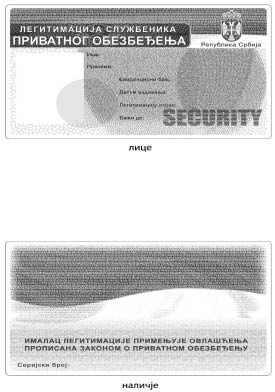 